CRESCENDO JUNTOS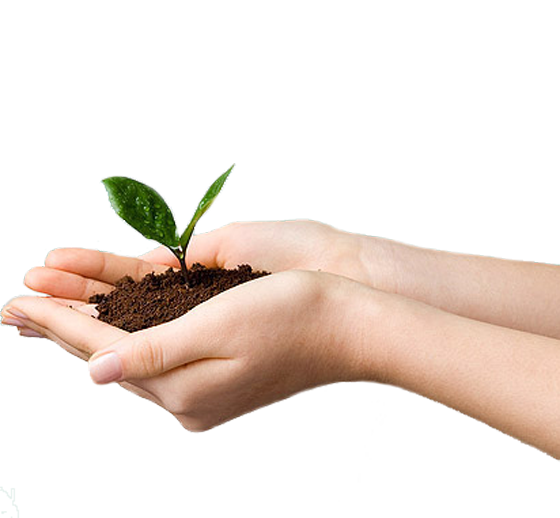 DISCIPULADO UM A UM LIÇÃO 12ARMAS PODEROSAS – O ESPÍRITO SANTO DE DEUS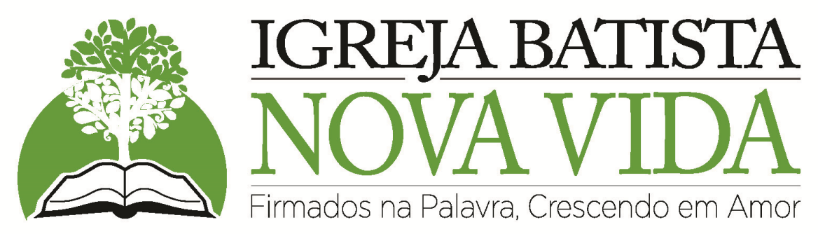 Este estudo pertence a:Seu discipulador foi:Começamos no dia:Terminamos no dia:Todos os versículos usados são citações da Almeida Corrigida Fiel 2011Igreja Batista Nova Vida em Taubaté2019 Versão 1.3DISCIPULADO UM A UM CRESCENDO JUNTOSLIÇÃO 12ARMAS PODEROSAS – O ESPÍRITO SANTO DE DEUSO Propósito desta LiçãoHá muita confusão sobre o Espírito Santo. Muitas seitas negam que Ele é uma Pessoa e que Ele é Deus, dizendo que o Espírito Santo é apenas uma “força” ou uma “influência”. Por outro lado, o Movimento Carismático, que tem varrido absolutamente o mundo religioso de hoje, coloca uma ênfase extrema sobre o Espírito Santo - ensinando coisas como “expressões extáticas”, “curas”, “exorcismos” e “revelações”.Nosso objetivo não é examinar os extremos, mas analisar qual  papel tem o Espírito Santo tem em nossa vida diária.   Veremos como “ter”  Ele como uma das nossas armas espirituais contra a nossa carne.ProcedimentoQueremos ajudar você aprender andar no Espírito.Gálatas 5:16“Digo, porém: Andai em Espírito, e não cumprireis a concupiscência da carne.”Gálatas 5:25“Se vivemos em Espírito, andemos também em Espírito.”Isso envolve uma submissão diária ao Espírito Santo.Recursos de PesquisaOs seguintes recursos têm os versículos que confirmam nossa posição. É bom que leia e releia os versículos e seus contextos para adquirir sua própria convicção sobre a Igreja. Se não tiver estes recursos eles podem ser baixados pelo site recursobiblico.com.LIÇÃO 12ARMAS PODEROSAS – O ESPÍRITO SANTO DE DEUSO QUE O ESPÍRITO SANTO FAZ?O Espírito Santo tem muito a ver com nossa Salvação (vida) e crescimento (vida abundante). Ele faz tudo isso sem querer Ser  reconhecido , mas com o desejo de dar a Jesus toda  glória.João 15:26“Mas, quando vier o Consolador, que eu da parte do Pai vos hei de enviar, aquele Espírito de verdade, que procede do Pai, ele testificará de mim.”O Espírito Santo nos convence da nossa posição de perdido.João 16:8-11“E, quando ele vier, convencerá o mundo do pecado, e da justiça e do juízo. Do pecado, porque não crêem em mim; Da justiça, porque vou para meu Pai, e não me vereis mais; E do juízo, porque já o príncipe deste mundo está julgado.”O Espírito Santo nos regenera e salva.Tito 3:5“Não pelas obras de justiça que houvéssemos feito, mas segundo a sua misericórdia, nos salvou pela lavagem da regeneração e da renovação do Espírito Santo,”João 3:5“Jesus respondeu: Na verdade, na verdade te digo que aquele que não nascer da água e do Espírito, não pode entrar no reino de Deus.”João 6:63“O espírito é o que vivifica, a carne para nada aproveita; as palavras que eu vos digo são espírito e vida.”1 Pedro 3:18“Porque também Cristo padeceu uma vez pelos pecados, o justo pelos injustos, para levar-nos a Deus; mortificado, na verdade, na carne, mas vivificado pelo Espírito;”No momento da nossa Salvação o Espírito Santo vem habitar dentro de nós e ficará conosco para sempre. É através da Sua presença que o Pai e Jesus fazem Sua presença em nós. João 14:16-17“E eu rogarei ao Pai, e ele vos dará outro Consolador, para que fique convosco para sempre; O Espírito de verdade, que o mundo não pode receber, porque não o vê nem o conhece; mas vós o conheceis, porque habita convosco, e estará em vós.”1 Coríntios 6:19“Ou não sabeis que o vosso corpo é o templo do Espírito Santo, que habita em vós, proveniente de Deus, e que não sois de vós mesmos?”Romanos 8:9“Vós, porém, não estais na carne, mas no Espírito, se é que o Espírito de Deus habita em vós. Mas, se alguém não tem o Espírito de Cristo, esse tal não é dele.”2 Timóteo 1:14 “Guarda o bom depósito pelo Espírito Santo que habita em nós.”João 14:23“Jesus respondeu, e disse-lhe: Se alguém me ama, guardará a minha palavra, e meu Pai o amará, e viremos para ele, e faremos nele morada.”Sua presença em nossas vidas é como uma garantia que iremos para o Céu quando Ele vier ou quando morremos.Efésios 1:13“Em quem também vós estais, depois que ouvistes a palavra da verdade, o evangelho da vossa salvação; e, tendo nele também crido, fostes selados com o Espírito Santo da promessa;”Efésios 4:30“E não entristeçais o Espírito Santo de Deus, no qual estais selados para o dia da redenção.”O Espírito Santo nos ajuda em nossos relacionamentos com outros: 1) Deus e 2) Pessoas1) Deus:O Espírito Santo nos ajuda com nossas orações ao Pai. Romanos 8:26-27“E da mesma maneira também o Espírito ajuda as nossas fraquezas; porque não sabemos o que havemos de pedir como convém, mas o mesmo Espírito intercede por nós com gemidos inexprimíveis. E aquele que examina os corações sabe qual é a intenção do Espírito; e é ele que segundo Deus intercede pelos santos.”O Espírito Santo é nosso Consolador. A palavra traduzida consolador (parakletos παρακλητος G3875) significa literalmente: estar ao lado de alguém, especialmente. para ajudar esssa pessoa. É usada de alguém que pleitea a causa de outro diante de um juiz, um intercessor, conselheiro de defesa, assistente legal, advogado. No seu sentido mais amplo, significa ajudador, amparador, assistente, alguém que presta socorro. Assim, o Santo Espírito nos conduz a um conhecimento mais profundo da verdade, que nos da a força necessária para sermos capacitados a sofrer tentações e perseguições. É usado somente cinco vezes na Bíblia. Em 1 João 2:1 é traduzido por Advogado.João 14:16“E eu rogarei ao Pai, e ele vos dará outro Consolador, para que fique convosco para sempre;”João 14:26“Mas aquele Consolador, o Espírito Santo, que o Pai enviará em meu nome, esse vos ensinará todas as coisas, e vos fará lembrar de tudo quanto vos tenho dito.”João 15:26“Mas, quando vier o Consolador, que eu da parte do Pai vos hei de enviar, aquele Espírito de verdade, que procede do Pai, ele testificará de mim.”João 16:7“Todavia digo-vos a verdade, que vos convém que eu vá; porque, se eu não for, o Consolador não virá a vós; mas, quando eu for, vo-lo enviarei.”1 João 2:1“Meus filhinhos, estas coisas vos escrevo, para que não pequeis; e, se alguém pecar, temos um Advogado para com o Pai, Jesus Cristo, o justo.”O Espírito Santo nos ajuda entender as coisas de Deus.1 Coríntios 2:12-14“Mas nós não recebemos o espírito do mundo, mas o Espírito que provém de Deus, para que pudéssemos conhecer o que nos é dado gratuitamente por Deus. As quais também falamos, não com palavras que a sabedoria humana ensina, mas com as que o Espírito Santo ensina, comparando as coisas espirituais com as espirituais. Ora, o homem natural não compreende as coisas do Espírito de Deus, porque lhe parecem loucura; e não pode entendê-las, porque elas se discernem espiritualmente.”2) PessoasO Espírito Santo nos dá o poder (virtude) de sermos um testemunho para os outros.Atos 1:8“Mas recebereis o poder do Espírito Santo , que há de vir sobre vós; e ser-me-eis testemunhas, tanto em Jerusalém como em toda a Judéia e Samaria, e até aos confins da terra.”O Espírito Santo nos dá as qualidades necessárias para mantermos um bom relacionamento com os outros.Gálatas 5:22-23“Mas o fruto do Espírito é: amor, gozo, paz, longanimidade, benignidade, bondade, fé, mansidão, temperança. Contra estas coisas não há lei.”Efésios 4:30-32“E não entristeçais o Espírito Santo de Deus, no qual estais selados para o dia da redenção. Toda a amargura, e ira, e cólera, e gritaria, e blasfêmia e toda a malícia sejam tiradas dentre vós, Antes sede uns para com os outros benignos, misericordiosos, perdoando-vos uns aos outros, como também Deus vos perdoou em Cristo.”NOSSO PECADO OU DESOBEDIÊNCIA PODE IMPEDIR O ESPÍRITO SANTO DE TRABALHAR EM NOSSAS VIDASEfésios 4:30-32“E não entristeçais o Espírito Santo de Deus, no qual estais selados para o dia da redenção. Toda a amargura, e ira, e cólera, e gritaria, e blasfêmia e toda a malícia sejam tiradas dentre vós, Antes sede uns para com os outros benignos, misericordiosos, perdoando-vos uns aos outros, como também Deus vos perdoou em Cristo.”1 Tessalonicenses 5:19“Não extingais o Espírito.”O SEGREDO PARA UMA VIDA ABUNDANTE E VITÓRIA É SER SUBMISSO, CONTROLADO PELO ESPÍRITO SANTOTemos a ordem de ser controlado pelo Espírito Santo expressado em várias maneiras diferentes: Encher-vos, sacrifício vivo, andar no Espírito.Efésios 5:18“E não vos embriagueis com vinho, em que há contenda, mas enchei- vos do Espírito;”Romanos 12:1-2“Rogo-vos, pois, irmãos, pela compaixão de Deus, que apresenteis os vossos corpos em sacrifício vivo, santo e agradável a Deus, que é o vosso culto racional. 2E não sede conformados com este mundo, mas sede transformados pela renovação do vosso entendimento, para que experimenteis qual seja a boa, agradável, e perfeita vontade de Deus.”Gálatas 5:16“Digo, porém: Andai em Espírito, e não cumprireis a concupiscência da carne.”Gálatas 5:25“Se vivemos em Espírito, andemos também em Espírito.”A importância do Espírito Santo em nossa guerra contra a carne é mencionada várias vezes.Gálatas 5:16-18“Digo, porém: Andai em Espírito, e não cumprireis a concupiscência da carne. Porque a carne cobiça contra o Espírito, e o Espírito contra a carne; e estes opõem-se um ao outro, para que não façais o que quereis. Mas, se sois guiados pelo Espírito, não estais debaixo da lei.”Romanos 8:1-13“1Portanto, agora nenhuma condenação há para os que estão em Cristo Jesus, que não andam segundo a carne, mas segundo o Espírito. 2Porque a lei do Espírito de vida, em Cristo Jesus, me livrou da lei do pecado e da morte. 3Porquanto o que era impossível à lei, visto como estava enferma pela carne, Deus, enviando o seu Filho em semelhança da carne do pecado, pelo pecado condenou o pecado na carne; 4Para que a justiça da lei se cumprisse em nós, que não andamos segundo a carne, mas segundo o Espírito. 5Porque os que são segundo a carne inclinam-se para as coisas da carne; mas os que são segundo o Espírito para as coisas do Espírito. 6Porque a inclinação da carne é morte; mas a inclinação do Espírito é vida e paz. 7Porquanto a inclinação da carne é inimizade contra Deus, pois não é sujeita à lei de Deus, nem, em verdade, o pode ser. 8Portanto, os que estão na carne não podem agradar a Deus. 9Vós, porém, não estais na carne, mas no Espírito, se é que o Espírito de Deus habita em vós. Mas, se alguém não tem o Espírito de Cristo, esse tal não é dele. 10E, se Cristo está em vós, o corpo, na verdade, está morto por causa do pecado, mas o espírito vive por causa da justiça. 11E, se o Espírito daquele que dentre os mortos ressuscitou a Jesus habita em vós, aquele que dentre os mortos ressuscitou a Cristo também vivificará os vossos corpos mortais, pelo seu Espírito que em vós habita. 12De maneira que, irmãos, somos devedores, não à carne para viver segundo a carne. 13Porque, se viverdes segundo a carne, morrereis; mas, se pelo Espírito mortificardes as obras do corpo, vivereis.”Devemos servir e viver para Cristo no Espírito Santo. Quando andamos na carne, fazendo nossa vontade, não podemos agradar a Deus.1 Pedro 4:6“Porque por isto foi pregado o evangelho também aos mortos, para que, na verdade, fossem julgados segundo os homens na carne, mas vivessem segundo Deus em espírito;”Filipenses 3:3“Porque a circuncisão somos nós, que servimos a Deus em espírito, e nos gloriamos em Jesus Cristo, e não confiamos na carne.”Romanos 8:8“Portanto, os que estão na carne não podem agradar a Deus.”COMO PODEMOS ANDAR NO ESPÍRITO, ou SER CONTROLADO PELO ESPÍRITO?Devemos começar cada dia nos entregando a Deus. Devemos confessar nossa culpa e pedir para Ele nos ajudar conhecer e fazer Sua vontade.Seja alerta para a “voz da sua consciência”. Geralmente a voz da consciência é na realidade a voz do Espírito Santo. Se é uma coisa boa, mesmo que pequena, faça.Constantemente se nega para fazer o que acha que o Espírito Santo quer que faça.Durante o dia converse com Cristo, agradecendo-O, pedindo sabedoria, buscando a Sua vontade, pedindo ajuda para agir corretamente, etc.  Não fique desanimado com derrotas. Levante, peça perdão e tente de novo.Use o fruto do Espírito para julgar se o Espírito Santo está em(ou no) controle ou não.  Gálatas 5:22-23“Mas o fruto do Espírito é: amor, gozo, paz, longanimidade, benignidade, bondade, fé, mansidão, temperança. Contra estas coisas não há lei.”Geralmente reconhecemos que temos muito que aprender. Mate seu orgulho, e busque cada vez mais ser controlado pelo Espírito Santo.Não seja um crente que começa bem, mas para de tentar crescer. Seja espiritual, não carnal.Gálatas 3:3“Sois vós tão insensatos que, tendo começado pelo Espírito, acabeis agora pela carne?”Não pare de crescer ...No conhecimento das doutrinas básicas – seja convicto, não um papagaio.Na frequência da igreja – frequente com prazer, não por obrigação.Na evangelização.Na mordomia.Na vitória sobre Satanás, o mundo e a carne.No uso da Bíblia.Na área da oração.No andar no Espírito.Quando está com dificuldade vencendo emoções negativas ou pecados (mágoa, ira, medo, culpa, rejeição de si mesmo etc.), busque aconselhamento.APLICAÇÃOPrecisamos de Deus em tudo que fazemos. Precisamos ser cheios do Espírito Santo. Deus quer fazer uma grande obra através de nós, mas nós precisamos nos submeter a Ele.Quando somos cheios do Espírito Santo nossas vidas e famílias são transformadas. Quando somos cheios do Espírito Santo aprendemos a perdoar, amar  e demonstrar o fruto Dele em nossas vidas. Quando somos cheios do Espírito Santo pessoas serão alcançadas com o Evangelho de Cristo. Vamos ser cheios do Espírito Santo!QUESTIONÁRIOO Espírito Santo tem muito a ver com nossa ________________ e __________________. (pg. )O Espírito Santo nos _______________ da nossa posição de ser ________________. (pg. )O Espírito Santo nos _____________ e __________. (pg. )No momento da nossa salvação o Espírito Santo __________  __________ de _______. (pg. )A presença do Espírito Santo em nossas vidas é como uma _______________ que iremos para o Céu. (pg. )O Espírito Santo nos ajuda com nossas _____________ ao Pai. (pg. )O que quer dizer “Consolador”? (pg. )O Espírito Santo nos ajuda __________________ as coisas de Deus. (pg. )O Espírito Santo nos dá o ______________ de ser um ___________________ para os outros. (pg. )O Espírito Santo nos dá as __________________ necessárias para manter um bom _____________________ com os outros. (pg. )O que pode impedir o Espírito Santo trabalhar em nossas vidas? (pg. )Qual é  o segredo para uma vida abundante? (pg. )TAREFASComeçe o dia entregando sua vida a Deus por 6 dias seguidos.Escreva três áreas onde tenha dificuldades se submetendo a Deus.Escolha um dos elementos do fruto do Espírito que quer desenvolver, e explique como você pretende fazer isso.VERSÍCULOS(Escolha pelo menos dois versículos para decorar da lista a seguir.)Gálatas 5:16Gálatas 5:251 Coríntios 6:19Efésios 1:13Efésios 4:30Gálatas 5:22-23Efésios 4:30-32